СОВЕТ ДЕПУТАТОВ МУНИЦИПАЛЬНОГО ОБРАЗОВАНИЯНАЗИЕВСКОЕ ГОРОДСКОЕ ПОСЕЛЕНИЕКИРОВСКОГО  МУНИЦИПАЛЬНОГО РАЙОНА ЛЕНИНГРАДСКОЙ ОБЛАСТИчетвертого созываР Е Ш Е Н И Еот  21 января 2020  года  №02О применении к депутату совета депутатов муниципального образования Назиевское городское поселение Кировского муниципального района Ленинградской области  Завьялову А.В.   меры ответственности, предусмотренной  частью 7.3-1 статьи 40 Федерального закона  «Об общих   принципах  организации местного самоуправления в Российской Федерации»В соответствии со ст. 40 Федерального закона  от 06 октября 2003 г.  №131-ФЗ «Об общих принципах организации местного самоуправления  в Российской Федерации», ст.3  Областного  закона  Ленинградской области от 20 января  2020 г.  № 7-оз «Об отдельных вопросах реализации законодательства в сфере противодействия коррупции гражданами, претендующими на замещение должности  главы местной администрации по контракту, муниципальной должности, а так же лицами, замещающими указанные должности», решением совета депутатов муниципального образования Назиевское городское поселение Кировского муниципального района Ленинградской области  от 28 февраля 2020 г.  № 5 «Об утверждении Порядка принятия решений о применении  к депутату, главе муниципального образования Назиевское городское поселение Кировского муниципального района Ленинградской области мер ответственности, предусмотренных частью 7.3-1 статьи 40 Федерального закона  «Об общих принципах  организации местного самоуправления в Российской Федерации»,  на основании заявления Губернатора Ленинградской области от 16 декабря  2020 г. № 034-14436/2020-0-1 о применении в отношении депутата совета депутатов  муниципального образования  Назиевское городское поселение Кировского муниципального района  Ленинградской области Завьялова А.В. мер ответственности, предусмотренных частью 7.3-1 статьи 40 Федерального закона «Об общих принципах организации местного самоуправления в Российской Федерации»,  рассмотрев  заключение Комиссии по соблюдению требований к должностному поведению лиц, замещающих муниципальные должности  в совете депутатов  муниципального образования Назиевское городское поселение Кировского муниципального района Ленинградской области, главы администрации по контракту, и  урегулированию конфликта интересов (протокол №1 от 15.01.2021 г.) и учитывая  характер совершенного коррупционного правонарушения, его тяжесть,  добросовестное исполнение депутатских полномочий, соблюдение депутатом других ограничений,  запретов и обязанностей, установленных в целях противодействия коррупции,  а так же то обстоятельство, что выявленные нарушения допущены депутатом впервые, решили:1. Применить к депутату  совета депутатов муниципального образования Назиевское городское поселение Кировского муниципального района Ленинградской области Завьялову Андрею Владимировичу  меру ответственности, предусмотренную частью 7.3-1 статьи 40 Федерального закона  от 06 октября 2003 года №131-ФЗ  «Об общих   принципах  организации местного самоуправления в Российской Федерации», в виде предупреждения.2. Настоящее  решение  направить  Губернатору Ленинградской области  в течение 5 рабочих дней со дня его принятия и  разместить на официальном сайте  администрации  МО Назиевское городское поселение в сети «Интернет» (http://nazia.lenobl.ru/). 3. Решение вступает в силу  со дня его подписания. Глава муниципального образования                                            А.С.Вавилов    Разослано: дело,  депутату Завьялову А.В., Губернатору Ленинградской области, сайт.  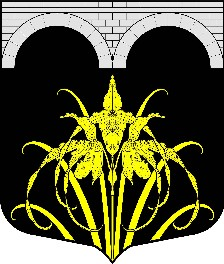 